Домашна работа по Български език- 5.клас – 21 седмица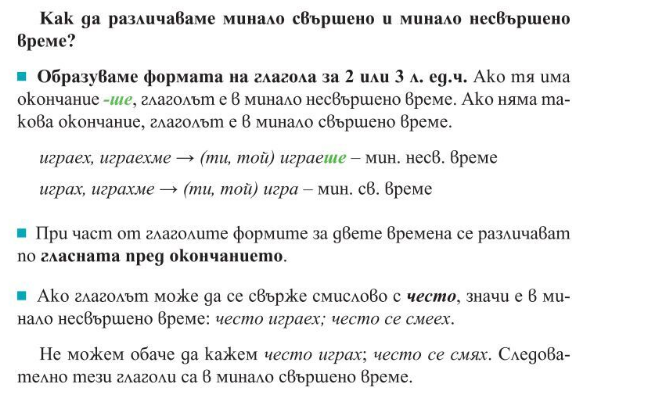 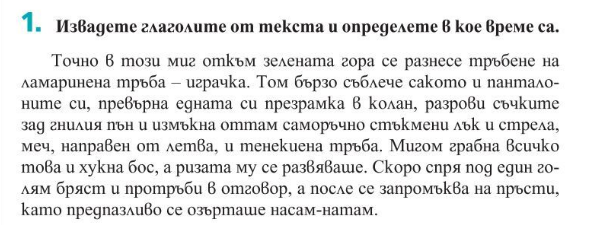 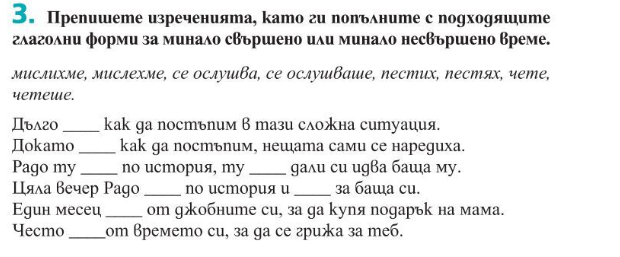 Домашна работа по История и цивилизации- 5.клас – 21 седмицаРеши работния лист за 3 март 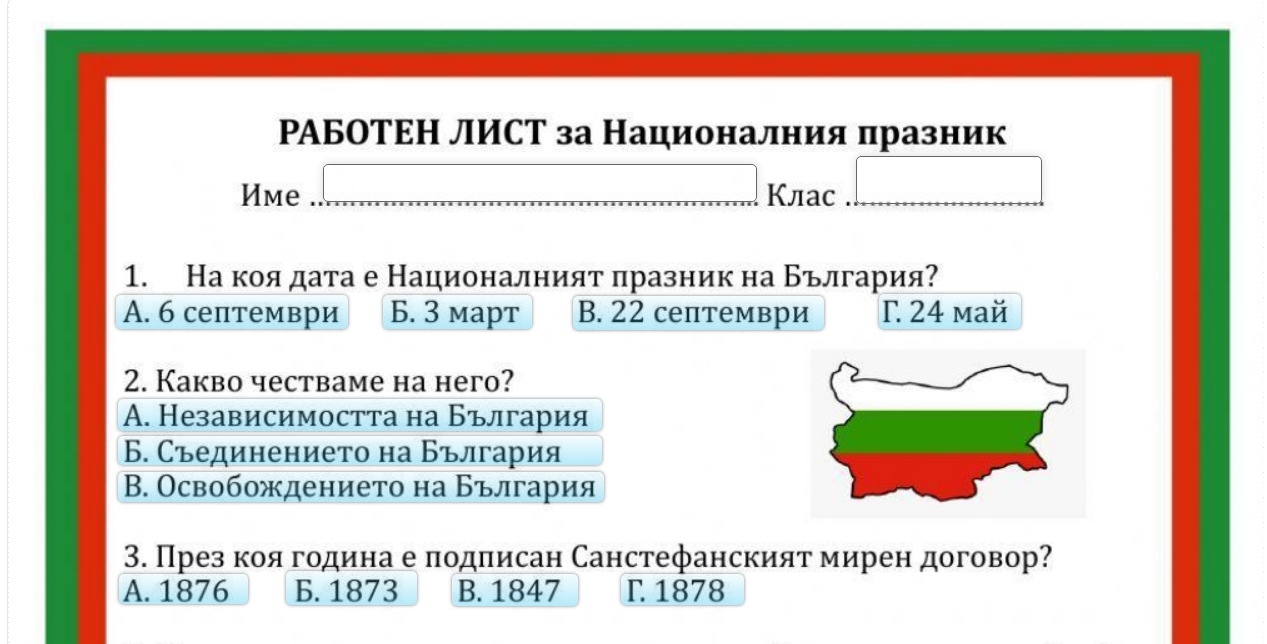 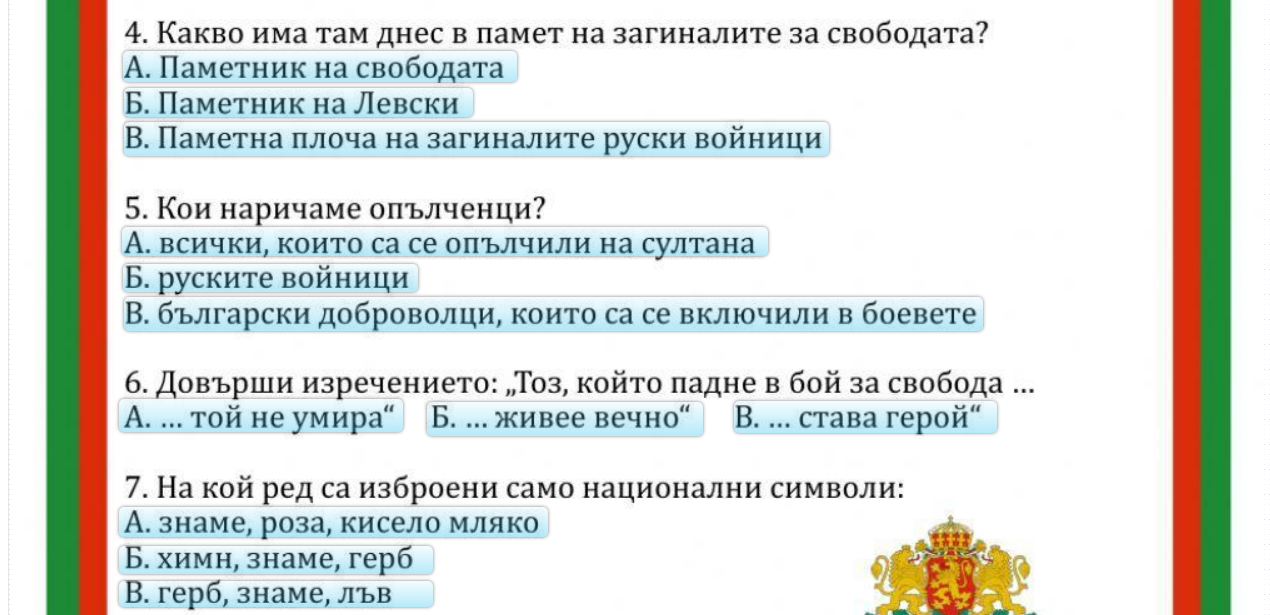 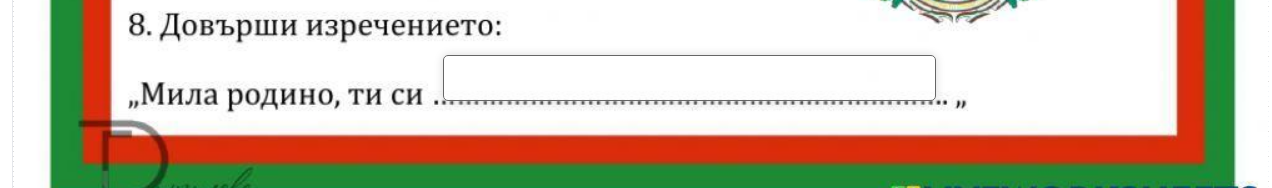 